Щербакова Любовь Алексеевна 
учитель физической культуры 
МАОУ прогимназии «Центр детства»
ЯНАО г.Новый УренгойКомплекс утренней гимнастики № 10 (3-4  класс)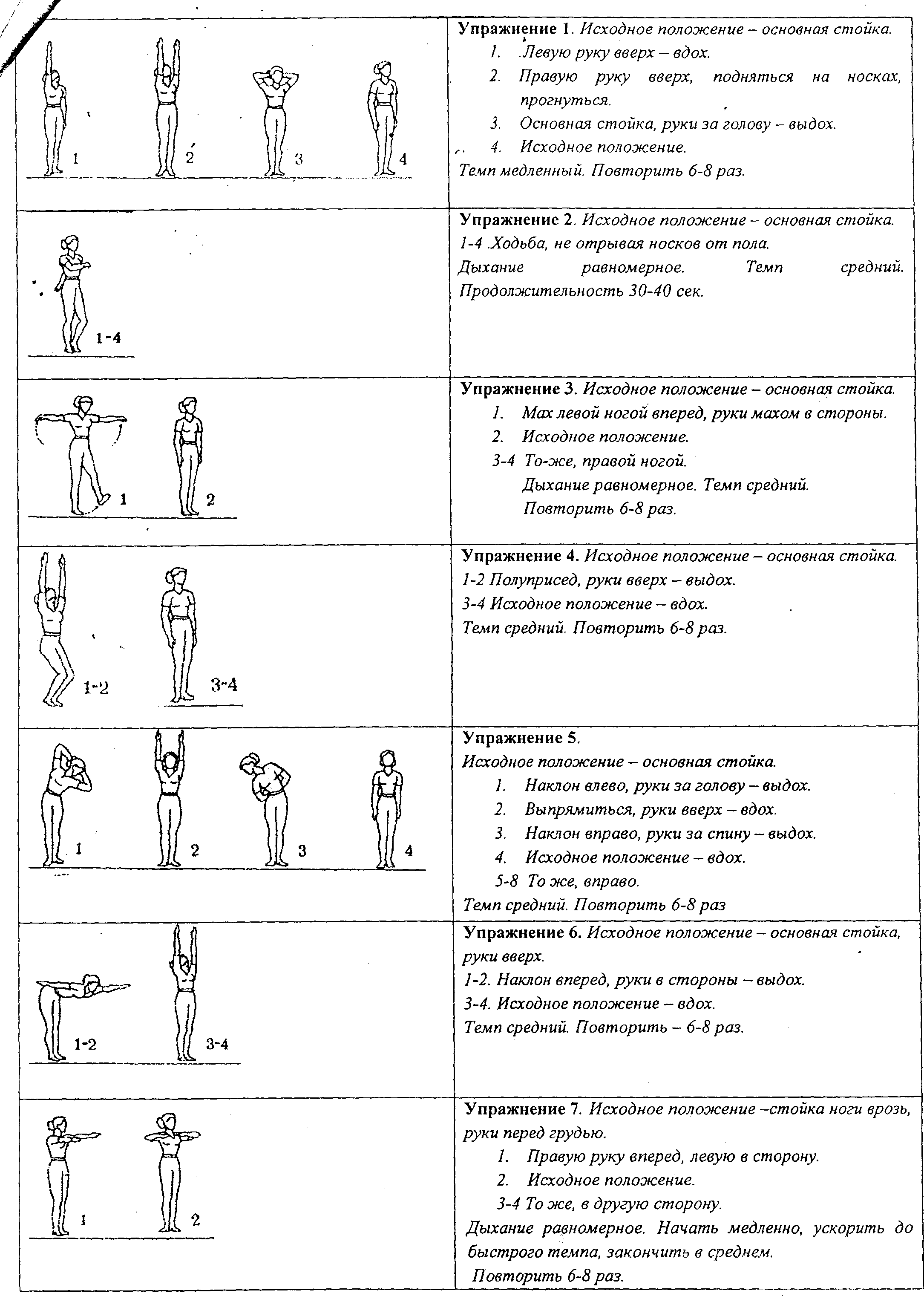 №РисунокИсходное положениеСодержание упражнения.Кол-во повторений1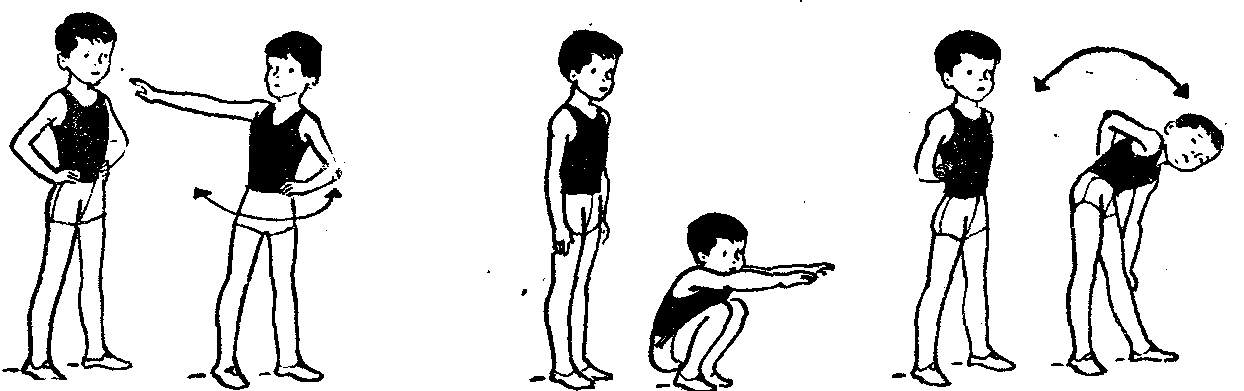 Стойка ноги врозь, руки на поясе.Поворот правой рукой в сторону.Исходное положение.4 –тоже в левую сторону.6-8 раз2Основная стойкаПрисесть, руки вперёд.Исходное положение.Присесть, руки вперёд.Исходное положение.6-8 раз3Стойка ноги врозь, руки за спиной.Наклон туловища вправо, правая рука опущена.Исходное положение, выдох.Наклон туловища влево, левая рука опущена.Исходное положение, выдох.6-8 раз4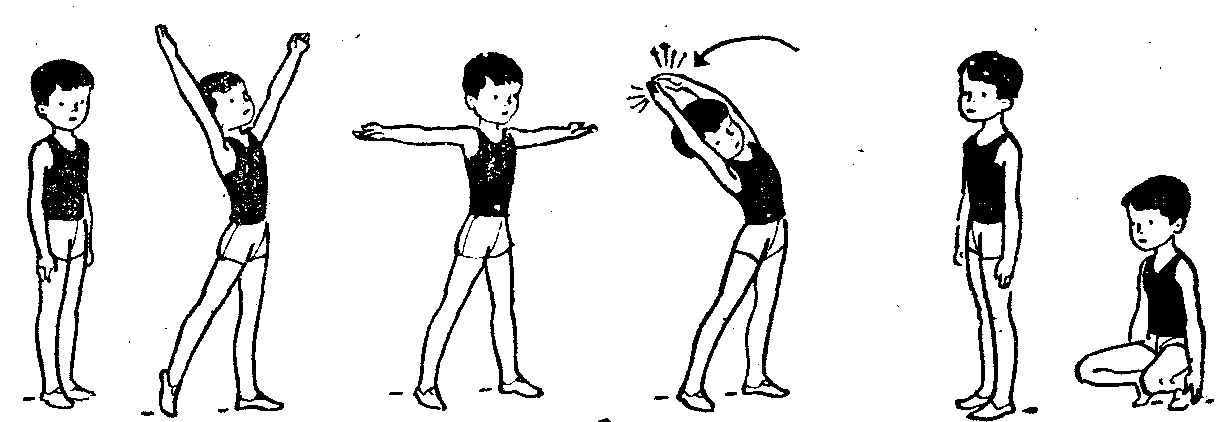 Основная стойка.Поднять руки вверх, правую ногу назад на носок, прогнуться, вдох.Исходное положение, выдох.Поднять руки вверх, левую ногу назад на носок, прогнуться, вдох.Исходное положение, выдох.6-8 раз5Стойка ноги врозь, руки в стороны.Наклон вправо, хлопок руками над головой.Исходное положение.Наклон влево, хлопок руками над головой. 4-и.п.6-8 раз6Основная стойкаПрисесть, руками коснуться пяток, спина прямая.Исходное положение.6-8 раз7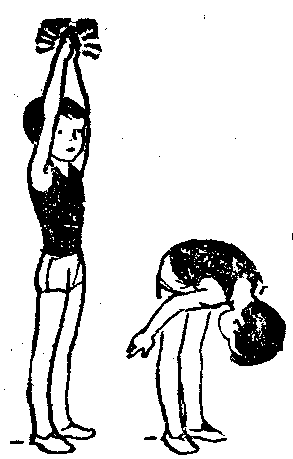 Основная стойка, руки скрещенные вверху.Руки через стороны вниз, наклон вперёд.Исходное положение.6-8 раз8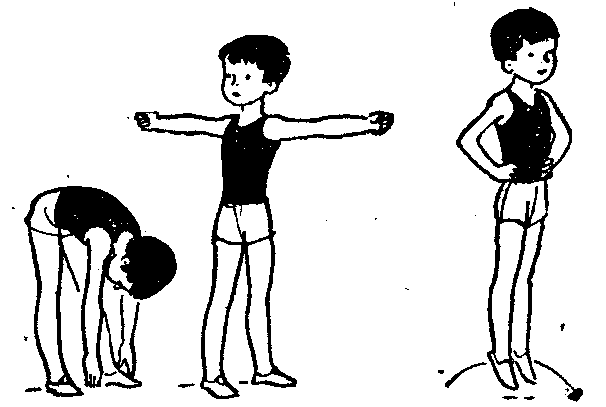 Стойка ноги врозь.Наклониться вперёд, коснуться руками пола.Выпрямиться, руки в стороны, поворот вправо.Наклониться вперёд,  коснуться руками пола.Выпрямиться, руки в стороны, поворот влево.6-8 раз9Основная стойка, руки на поясе.Прыжки вверх. Дыхание не задерживать.Ходьба на месте.20 прыжков